GİRNE AMERICAN UNIVERSITY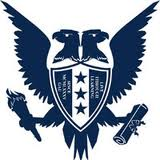 KAYIT SİLME FORMUAPPLICATION FORM FOR WITHDRAWALTarih-Date: ...............................Not:Kayıt Silme formu doldurulduktan sonra gerekli onaylar alınıp, kayıt silme nedeninizi belirten dilekçenizle  Öğrenci İşleri’ne teslim etmeniz halinde başvuru işleminiz tamamlanacaktır.Students must get the approvals then attach their application letter which shows their reason for withdrawal to complete their application.ÖĞRENCİ BİLGİLERİ-STUDENT’S PERSONAL DETAILSÖĞRENCİ BİLGİLERİ-STUDENT’S PERSONAL DETAILSÖĞRENCİ BİLGİLERİ-STUDENT’S PERSONAL DETAILSÖğrencinin Adı-Soyadı:Student Name-Surname:   .....................................................................................................................................Öğrenci No:Student Number: 	        ........................................................................................................................................Adres:Address:  		        ......................................Telefon No:Telephone No:                     ....................................................................................................................................Fakülte-Bölüm:Faculty-Department:           ........................................................................................................Öğrenci İmzası:Student Signature:               ........................................................................................................................................................Öğrencinin Adı-Soyadı:Student Name-Surname:   .....................................................................................................................................Öğrenci No:Student Number: 	        ........................................................................................................................................Adres:Address:  		        ......................................Telefon No:Telephone No:                     ....................................................................................................................................Fakülte-Bölüm:Faculty-Department:           ........................................................................................................Öğrenci İmzası:Student Signature:               ........................................................................................................................................................Öğrencinin Adı-Soyadı:Student Name-Surname:   .....................................................................................................................................Öğrenci No:Student Number: 	        ........................................................................................................................................Adres:Address:  		        ......................................Telefon No:Telephone No:                     ....................................................................................................................................Fakülte-Bölüm:Faculty-Department:           ........................................................................................................Öğrenci İmzası:Student Signature:               ........................................................................................................................................................ONAY-APPROVALONAY-APPROVALTARİH-DATEFakülte Onayı:Aprroval of Faculty:                         ........................................................................................Kütüphane Onayı:Approval of Library:                         ........................................................................................      Yurt Müdürü Onayı:      Approval of Dormitory Manager:  ........................................................................................      Muhasebe Onayı:      Approval of Account:                       ........................................................................................      Öğrenci İşleri Onayı:      Approval of Admissions Office:       .......................................................................................Fakülte Onayı:Aprroval of Faculty:                         ........................................................................................Kütüphane Onayı:Approval of Library:                         ........................................................................................      Yurt Müdürü Onayı:      Approval of Dormitory Manager:  ........................................................................................      Muhasebe Onayı:      Approval of Account:                       ........................................................................................      Öğrenci İşleri Onayı:      Approval of Admissions Office:       .......................................................................................__________________      __________________      __________________      __________________      __________________Lütfen Aşağıdaki Soruları Yanıtlayınız - Please Answer the Following QuestionsLütfen Aşağıdaki Soruları Yanıtlayınız - Please Answer the Following QuestionsLütfen Aşağıdaki Soruları Yanıtlayınız - Please Answer the Following QuestionsBaşka bir Üniversiteye mi transfer olacaksınız?  Are you tranferring to another Universıty?	Başka bir Üniversiteye mi transfer olacaksınız?  Are you tranferring to another Universıty?	Başka bir Üniversiteye mi transfer olacaksınız?  Are you tranferring to another Universıty?	Evet ise; hangi Üniversiteye transfer olacaksınız?If yes, which university are you planning to transfer?GAÜ’de hoşlandığınız veya hoşlanmadığınız şeyler nedir?What did you like or dislike about GAU?Kayıt silme işlemini yapan personel:Tarih: